Kauno 1-oji muzikos mokykla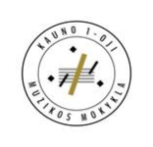 BAIGIANČIŲJŲ MOKINIŲ ATSISKAITYMO LAPELISPavardė, vardas Biblioteka 213 kab. Specialybės mokytojo parašas, kad nesinaudojo mokyklos instrumentu Mokestis už mokslą (banko atsiskaitymo išrašas) 222 kab. mokyt. G. Grigonienė (2020 m. birželio 25, 30 ir liepos 7, 9 dienomis nuo 15 iki 17 val.) 